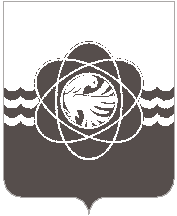 П О С Т А Н О В Л Е Н И Еот 20.09.2022 № 734	В соответствии с Планом мероприятий по обеспечению пожарной безопасности на территории муниципального образования «город Десногорск» Смоленской области на 2022 год, утверждённым постановлением Администрации муниципального образования «город Десногорск» Смоленской области от 25.01.2022 № 24 «О мерах по обеспечению пожарной безопасности на территории муниципального образования «город Десногорск» Смоленской области на 2022 год», в целях профилактики пожаров и повышения уровня информированности населения в вопросах пожарной безопасности на территории муниципального образования «город Десногорск» Смоленской области	Администрация муниципального образования «город Десногорск» Смоленской области постановляет:	1. Провести месячник пожарной безопасности на территории муниципального образования «город Десногорск» Смоленской области в период с 03.10.2022 по 31.10.2022.	2. Утвердить прилагаемый План мероприятий по проведению месячника пожарной безопасности на территории муниципального образования «город Десногорск» Смоленской области в период с 03.10.2022 по 31.10.2022 (далее – План).3. Председателю Комитета ГХ и ПК г. Десногорска А.В. Соловьёву, председателю Комитета по образованию г. Десногорска Т.В. Токаревой, председателю «ККС и МП» Администрации г. Десногорска А.А. Королёвой, генеральному директору МУП «ККП» МО «город Десногорск» Смоленской области А.К. Воронцову, директору Службы благоустройства А.Н. Алейникову, начальнику Управления по делам ГО и ЧС Д.П. Сумину, руководителям муниципальных организаций и учреждений муниципального образования «город Десногорск» Смоленской области обеспечить своевременное выполнение мероприятий, предусмотренных Планом.	4. Рекомендовать начальнику ОНД и ПР г. Десногорска УНД и ПР Главного управления МЧС России по Смоленской области В.А. Комарову, начальнику 15 ПСЧ ОФПС ГПС ГУ МЧС России по Смоленской области С.А. Степеренкову, генеральному директору ООО «Смоленская АЭС – Сервис» Э.Н. Сеновозу, генеральному директору АО «ЭлС»                            А.А. Сорокину, начальнику отдела социальной защиты населения в г. Десногорске                                 М.В. Семерневой, руководителям организаций и учреждений независимо от организационно – правовых форм и форм собственности, расположенных и осуществляющих производственную и иную деятельность на территории муниципального образования «город Десногорск» Смоленской области, председателям гаражно-строительных кооперативов, садоводческих некоммерческих товариществ и иных общественных объединений граждан, индивидуальным предпринимателям, собственникам, арендаторам объектов недвижимости и земельных участков обеспечить своевременное выполнение мероприятий, предусмотренных Планом                      в части касающейся.5. Исполнители, указанные в п. 3 настоящего постановления, несут персональную ответственность за соблюдение сроков и выполнение мероприятий, предусмотренных Планом.6. Сведения о выполненных мероприятиях предоставить в Управление по делам                   ГО и ЧС в срок до 08.11.2022.	7. Отделу информационных технологий и связи с общественностью (Е.М. Хасько) разместить настоящее постановление на официальном сайте Администрации муниципального образования «город Десногорск» Смоленской области в сети Интернет.	8. Контроль исполнения настоящего постановления возложить на председателя Комитета по городскому хозяйству и промышленному комплексу Администрации муниципального образования «город Десногорск» Смоленской области А.В. Соловьёва.И.о. Главы муниципального образования«город Десногорск» Смоленской области                                   З.В. БриллиантоваП Л А Нмероприятий по проведению месячника пожарной безопасности на территории муниципального образования «город Десногорск» Смоленской области в период с 03.10.2022 по 31.10.2022О проведении месячника пожарной безопасности на территории муниципального образования «город Десногорск» Смоленской области                   в период с 03.10.2022 по 31.10.2022ПриложениеУТВЕРЖДЕНпостановлением Администрациимуниципального образования«город Десногорск» Смоленской областиот 20.09.2022 № 734№ п/пПланируемые мероприятияОтветственные исполнителиСрок исполненияПримечаниеI. Администрация муниципального образования «город Десногорск» Смоленской областиI. Администрация муниципального образования «город Десногорск» Смоленской областиI. Администрация муниципального образования «город Десногорск» Смоленской областиI. Администрация муниципального образования «город Десногорск» Смоленской областиI. Администрация муниципального образования «город Десногорск» Смоленской области1Организация мероприятий по проведению месячника пожарной безопасности Председатель Комитета ГХ и ПК г. ДесногорскаА.В. Соловьёв31.10.20222Очистка от сухой травянистой растительности и мусора обслуживаемой территорииДиректор Службы благоустройства А.Н. АлейниковГенеральный директор МУП «ККП» МО «город Десногорск» Смоленской области А.К. Воронцов;Генеральный директор ООО «Смоленская АЭС - Сервис» Э.Н. Сеновоз;31.10.20223Уборка мусора и горючих материалов в подвальных, чердачных технических и других помещениях на обслуживаемых объектах муниципального жилищного фондаДиректор Службы благоустройства А.Н. АлейниковГенеральный директор МУП «ККП» МО «город Десногорск» Смоленской области А.К. Воронцов;Генеральный директор ООО «Смоленская АЭС - Сервис» Э.Н. Сеновоз;31.10.20224Размещение памяток по пожарной безопасности для жильцов обслуживаемых многоквартирных жилых домовДиректор Службы благоустройства А.Н. АлейниковГенеральный директор МУП «ККП» МО «город Десногорск» Смоленской области А.К. Воронцов;Генеральный директор ООО «Смоленская АЭС - Сервис» Э.Н. Сеновоз;31.10.20225Обновление минерализованных противопожарных полос                         в городских лесахДиректор Службы благоустройства А.Н. Алейников31.10.20226Информирование населения о мерах пожарной безопасности                  с использованием средств массовой информацииНачальник Управления по делам ГО и ЧС Д.П. Сумин31.10.20227Распространение памяток о мерах пожарной безопасности                     в быту среди категорий граждан, получающих меры социальной поддержки через отдел социальной защиты населения                               в г. ДесногорскеНачальник отдела социальной защиты населения в г. Десногорске М.В. СемерневаНачальник Управления по делам ГО и ЧС Д.П. Сумин31.10.20228Очистка от сухой травянистой растительности территории, примыкающей к обслуживаемым объектам энергоснабжения                   и линиям передачи электрической энергииГенеральный директор АО «ЭлС» А.А. Сорокин31.10.2022II. Комитет по образованию Администрации муниципального образования «город Десногорск» Смоленской области,Комитет по культуре, спорту и молодежной политике Администрации муниципального образования «город Десногорск» Смоленской областиII. Комитет по образованию Администрации муниципального образования «город Десногорск» Смоленской области,Комитет по культуре, спорту и молодежной политике Администрации муниципального образования «город Десногорск» Смоленской областиII. Комитет по образованию Администрации муниципального образования «город Десногорск» Смоленской области,Комитет по культуре, спорту и молодежной политике Администрации муниципального образования «город Десногорск» Смоленской областиII. Комитет по образованию Администрации муниципального образования «город Десногорск» Смоленской области,Комитет по культуре, спорту и молодежной политике Администрации муниципального образования «город Десногорск» Смоленской областиII. Комитет по образованию Администрации муниципального образования «город Десногорск» Смоленской области,Комитет по культуре, спорту и молодежной политике Администрации муниципального образования «город Десногорск» Смоленской области9Организация мероприятий по приведению территорий, зданий, помещений подведомственных организаций в соответствие                     с требованиями Правил противопожарного режима в Российской Федерации (раздел V Плана, в части касающейся)Председатель Комитета по образованию г. Десногорска Т.В. Токарева;Председатель  «ККС и МП» Администрации г. Десногорска А.А. Королёва;Руководители подведомственных организаций31.10.202210Проведение бесед и занятий с учащимися о соблюдении правил пожарной безопасности и порядке действий в случае возникновения пожара Руководители подведомственных организаций31.10.2022III. Отделение надзорной деятельности и профилактической работы г. Десногорска УНД и ПР Главного управления МЧС России по Смоленской области III. Отделение надзорной деятельности и профилактической работы г. Десногорска УНД и ПР Главного управления МЧС России по Смоленской области III. Отделение надзорной деятельности и профилактической работы г. Десногорска УНД и ПР Главного управления МЧС России по Смоленской области III. Отделение надзорной деятельности и профилактической работы г. Десногорска УНД и ПР Главного управления МЧС России по Смоленской области III. Отделение надзорной деятельности и профилактической работы г. Десногорска УНД и ПР Главного управления МЧС России по Смоленской области 11Проведение разъяснительной работы среди населения                             о соблюдении требований пожарной безопасности, оказание методической помощи организациям по вопросам обеспечения пожарной безопасностиНачальник ОНД и ПР г. Десногорска В.А. Комаров31.10.2022IV. 15 ПСЧ ОФПС ГПС ГУ МЧС России по Смоленской областиIV. 15 ПСЧ ОФПС ГПС ГУ МЧС России по Смоленской областиIV. 15 ПСЧ ОФПС ГПС ГУ МЧС России по Смоленской областиIV. 15 ПСЧ ОФПС ГПС ГУ МЧС России по Смоленской областиIV. 15 ПСЧ ОФПС ГПС ГУ МЧС России по Смоленской области12Информирование населения о деятельности пожарно-спасательного подразделения и соблюдении требований пожарной безопасности Начальник 15 ПСЧ ОФПС ГПС ГУ МЧС России по Смоленской области С.А. Степеренков31.10.2022V. Организации и учреждения независимо от организационно-правовых форм и форм собственности, гаражно-строительные кооперативы, садоводческие товарищества и иные общественные объединения граждан, индивидуальные предприниматели, собственники, арендаторы объектов недвижимости и земельных участков, землепользователиV. Организации и учреждения независимо от организационно-правовых форм и форм собственности, гаражно-строительные кооперативы, садоводческие товарищества и иные общественные объединения граждан, индивидуальные предприниматели, собственники, арендаторы объектов недвижимости и земельных участков, землепользователиV. Организации и учреждения независимо от организационно-правовых форм и форм собственности, гаражно-строительные кооперативы, садоводческие товарищества и иные общественные объединения граждан, индивидуальные предприниматели, собственники, арендаторы объектов недвижимости и земельных участков, землепользователиV. Организации и учреждения независимо от организационно-правовых форм и форм собственности, гаражно-строительные кооперативы, садоводческие товарищества и иные общественные объединения граждан, индивидуальные предприниматели, собственники, арендаторы объектов недвижимости и земельных участков, землепользователиV. Организации и учреждения независимо от организационно-правовых форм и форм собственности, гаражно-строительные кооперативы, садоводческие товарищества и иные общественные объединения граждан, индивидуальные предприниматели, собственники, арендаторы объектов недвижимости и земельных участков, землепользователи13Приведение территорий, участков, зданий, помещений                           в соответствие с требованиями Правил противопожарного режима в Российской ФедерацииРуководители организаций и учреждений независимо от организационно – правовых форм и форм собственности,председатели гаражно-строительных кооперативов, садоводческих товариществ и иных общественных объединений, индивидуальные предприниматели,собственники, арендаторы объектов недвижимости и земельных участков Руководители организаций и учреждений независимо от организационно – правовых форм и форм собственности,председатели гаражно-строительных кооперативов, садоводческих товариществ и иных общественных объединений, индивидуальные предприниматели,собственники, арендаторы объектов недвижимости и земельных участков31.10.202231.10.202214Обеспечение беспрепятственных проездов пожарной техники               с возможностью её установки у фасадов жилых домов, зданий, на площадках для забора воды из наружных источников противопожарного водоснабжения (водоёмов, ПГ) Руководители организаций и учреждений независимо от организационно – правовых форм и форм собственности,председатели гаражно-строительных кооперативов, садоводческих товариществ и иных общественных объединений, индивидуальные предприниматели,собственники, арендаторы объектов недвижимости и земельных участков Руководители организаций и учреждений независимо от организационно – правовых форм и форм собственности,председатели гаражно-строительных кооперативов, садоводческих товариществ и иных общественных объединений, индивидуальные предприниматели,собственники, арендаторы объектов недвижимости и земельных участков31.10.202231.10.202215Проведение внеплановых инструктажей по пожарной безопасности с работниками организаций, членами гаражно-строительных кооперативов и садоводческих товариществ,                       с учётом особенностей осенне-зимнего периодаРуководители организаций и учреждений независимо от организационно – правовых форм и форм собственности,председатели гаражно-строительных кооперативов, садоводческих товариществ и иных общественных объединений, индивидуальные предприниматели,собственники, арендаторы объектов недвижимости и земельных участков Руководители организаций и учреждений независимо от организационно – правовых форм и форм собственности,председатели гаражно-строительных кооперативов, садоводческих товариществ и иных общественных объединений, индивидуальные предприниматели,собственники, арендаторы объектов недвижимости и земельных участков31.10.202231.10.202216Очистка от сухой травянистой растительности и мусора участков, территорий организаций, садоводческих товариществ, гаражно-строительных кооперативов и иных общественных объединений, а также участков и территорий, прилегающих                      к лесным массивамРуководители организаций и учреждений независимо от организационно – правовых форм и форм собственности,председатели гаражно-строительных кооперативов, садоводческих товариществ и иных общественных объединений, индивидуальные предприниматели,собственники, арендаторы объектов недвижимости и земельных участков Руководители организаций и учреждений независимо от организационно – правовых форм и форм собственности,председатели гаражно-строительных кооперативов, садоводческих товариществ и иных общественных объединений, индивидуальные предприниматели,собственники, арендаторы объектов недвижимости и земельных участков31.10.202231.10.202217Уборка мусора и горючих материалов в подвальных, чердачных технических, производственных и других помещенияхРуководители организаций и учреждений независимо от организационно – правовых форм и форм собственности,председатели гаражно-строительных кооперативов, садоводческих товариществ и иных общественных объединений, индивидуальные предприниматели,собственники, арендаторы объектов недвижимости и земельных участков Руководители организаций и учреждений независимо от организационно – правовых форм и форм собственности,председатели гаражно-строительных кооперативов, садоводческих товариществ и иных общественных объединений, индивидуальные предприниматели,собственники, арендаторы объектов недвижимости и земельных участков31.10.202231.10.202218Обследование путей эвакуации и эвакуационных выходов из зданий на соответствие требованиям пожарной безопасностиРуководители организаций и учреждений независимо от организационно – правовых форм и форм собственности,председатели гаражно-строительных кооперативов, садоводческих товариществ и иных общественных объединений, индивидуальные предприниматели,собственники, арендаторы объектов недвижимости и земельных участков Руководители организаций и учреждений независимо от организационно – правовых форм и форм собственности,председатели гаражно-строительных кооперативов, садоводческих товариществ и иных общественных объединений, индивидуальные предприниматели,собственники, арендаторы объектов недвижимости и земельных участков31.10.202231.10.202219Проведение профилактических работ на электрооборудовании               и системах электроснабженияРуководители организаций и учреждений независимо от организационно – правовых форм и форм собственности,председатели гаражно-строительных кооперативов, садоводческих товариществ и иных общественных объединений, индивидуальные предприниматели,собственники, арендаторы объектов недвижимости и земельных участков Руководители организаций и учреждений независимо от организационно – правовых форм и форм собственности,председатели гаражно-строительных кооперативов, садоводческих товариществ и иных общественных объединений, индивидуальные предприниматели,собственники, арендаторы объектов недвижимости и земельных участков31.10.202231.10.202220Обеспечение исправного состояния систем оповещения                           о пожаре, первичных средств пожаротушения и наружных источников противопожарного водоснабжения (ПГ)Руководители организаций и учреждений независимо от организационно – правовых форм и форм собственности,председатели гаражно-строительных кооперативов, садоводческих товариществ и иных общественных объединений, индивидуальные предприниматели,собственники, арендаторы объектов недвижимости и земельных участков Руководители организаций и учреждений независимо от организационно – правовых форм и форм собственности,председатели гаражно-строительных кооперативов, садоводческих товариществ и иных общественных объединений, индивидуальные предприниматели,собственники, арендаторы объектов недвижимости и земельных участков31.10.202231.10.202221Подготовка индивидуальных систем отопления частных жилых домов, зданий, помещений (печного, газового, электрического)    к эксплуатации в осенне-зимний период с проведением осмотра, ремонта и очистки дымоходовРуководители организаций и учреждений независимо от организационно – правовых форм и форм собственности,председатели гаражно-строительных кооперативов, садоводческих товариществ и иных общественных объединений, индивидуальные предприниматели,собственники, арендаторы объектов недвижимости и земельных участков Руководители организаций и учреждений независимо от организационно – правовых форм и форм собственности,председатели гаражно-строительных кооперативов, садоводческих товариществ и иных общественных объединений, индивидуальные предприниматели,собственники, арендаторы объектов недвижимости и земельных участков31.10.202231.10.2022